§15310.  Maine Technology Institute Director(REALLOCATED FROM TITLE 5, SECTION 13070-N)1.  Appointment.  The Governor shall appoint, using a full and competitive search process and after giving proper consideration to the qualifications in subsection 3, a full-time Maine Technology Institute Director, referred to in this section as the "director," subject to review by the joint standing committee or joint select committee of the Legislature having jurisdiction over research and development matters and to confirmation by the Legislature, who serves at the pleasure of the Governor.  The director shall report to the commissioner in the execution of the director's responsibilities.[PL 1999, c. 708, §3 (RAL).]2.  Duties.  The director serves as the president of the Maine Technology Institute upon confirmation by the institute's board of directors.  The director shall oversee activities of the institute and has the duties and responsibilities provided in chapter 407.[PL 1999, c. 708, §3 (RAL).]3.  Qualifications.  The director must have demonstrated experience in the management of organizations that innovate, commercialize and deploy technology and expertise in integrating technology commercialization and deployment with economic development.[PL 1999, c. 708, §3 (RAL).]SECTION HISTORYPL 1999, c. 708, §3 (RAL). The State of Maine claims a copyright in its codified statutes. If you intend to republish this material, we require that you include the following disclaimer in your publication:All copyrights and other rights to statutory text are reserved by the State of Maine. The text included in this publication reflects changes made through the First Regular Session and the First Special Session of the131st Maine Legislature and is current through November 1, 2023
                    . The text is subject to change without notice. It is a version that has not been officially certified by the Secretary of State. Refer to the Maine Revised Statutes Annotated and supplements for certified text.
                The Office of the Revisor of Statutes also requests that you send us one copy of any statutory publication you may produce. Our goal is not to restrict publishing activity, but to keep track of who is publishing what, to identify any needless duplication and to preserve the State's copyright rights.PLEASE NOTE: The Revisor's Office cannot perform research for or provide legal advice or interpretation of Maine law to the public. If you need legal assistance, please contact a qualified attorney.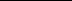 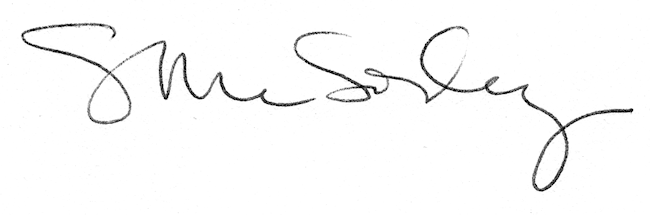 